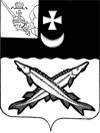 БЕЛОЗЕРСКИЙ  МУНИЦИПАЛЬНЫЙ  РАЙОН  ВОЛОГОДСКОЙ ОБЛАСТИП О С Т А Н О В Л Е Н И ЕГЛАВЫ БЕЛОЗЕРСКОГО МУНИЦИПАЛЬНОГО РАЙОНАОт__16.07.2020____  № 100____ Об  объявлении конкурса на включениев резерв управленческих кадровв Белозерском муниципальном районе	На основании решения комиссии по формированию кадрового резерва Белозерского муниципального района, в соответствии с пунктом 3.2. раздела 3 Положения о порядке формирования резерва управленческих кадров Белозерского муниципального района, утвержденного постановлением Главы Белозерского муниципального района от 16.06.2020 года №83          ПОСТАНОВЛЯЮ:          1. Объявить конкурс по формированию резерва управленческих кадров Белозерского муниципального района по двум направлениям – «Управленцы», «Молодежный кадровый резерв».         2.      Резерв управленческих кадров формируется для планирования назначения его участников и предложения им:- муниципальные должности муниципальной службы органов местного самоуправления Белозерского муниципального района;- должности, осуществляющие техническое обеспечение деятельности органов местного самоуправления Белозерского муниципального района;- должности руководителей муниципальных учреждений и предприятий;- должности глав муниципальных образований, их заместителей.          3. К участию в конкурсе допускаются граждане Российской Федерации, соответствующие требованиям:1) по направлению «Управленцы»:- наличие высшего образования;- отсутствие судимости;- общий стаж работы не менее 5 лет;- возраст кандидата от 25 лет;- навыки в области использования современных информационных технологий, компьютерной и другой оргтехники.2) по направлению «Молодежный кадровый резерв»:- наличие высшего, среднего профессионального образования;- отсутствие судимости;- возраст от 18 до 35 лет включительно;- навыки в области использования современных информационных технологий, компьютерной и другой оргтехники.          4.   Кандидаты, изъявившие желание участвовать в Конкурсе, лично представляют следующие документы:  -  личное заявление (по установленному образцу);- копии паспорта, трудовой книжки (или сведения о трудовой деятельности застрахованного СЗИ-ТД, в случае ведения трудовой книжки в электронном виде) и диплома о высшем образовании, среднем профессиональном образовании;-  собственноручно заполненную и подписанную анкету (по установленному образцу);- согласие на обработку и использование персональных данных (по установленному образцу);- иные документы по желанию кандидата.          5. Документы в Комиссию по формированию кадрового резерва в Белозерском муниципальном районе принимаются с 27 июля 2020 года по 25 августа 2020 г. (включительно) по адресу: 161200, Вологодская область, г.Белозерск, ул. Фрунзе, д.35, Аппарат Представительного Собрания района, кабинет 17 по рабочим дням с 08.15 ч. до 17.30 ч. (перерыв с 13.00 ч. до 14.00 ч.).         6. Для получения дополнительной информации о проведении конкурса Аппарату Представительного Собрания района (Буина Н.К.) подготовить информационное сообщение о проведении конкурса на включение в резерв управленческих кадров Белозерского муниципального района.         7. Отделу информационных технологий и защиты информации администрации района (Орлов М.А.) разместить на официальном сайте Белозерского муниципального района в информационно-телекоммуникационной сети «Интернет» объявление о проведении конкурса.          8. Конкурсной комиссии 3 сентября  2020 года подвести итоги конкурса.         9. Контроль за выполнением настоящего постановления оставляю за собой.        10. Настоящее постановление подлежит опубликованию в районной газете «Белозерье» и размещению на официальном сайте Белозерского муниципального района в информационно-телекоммуникационной сети «Интернет». Глава района                                                                            Е.В.Шашкин                                                